ANSWERS: Cracking© https://www.chemical-minds.comNCEA questions and answers reproduced with permission from NZQA2019EvidenceAchievementMeritExcellence(i)(ii)(iii)Cracking. It is necessary to provide alkenes that can be used to make polymersC7H16 --> C5H12 + C2H4(accept condensed or expanded)C15H32 --> C8H18 + 2C2H4 + C3H6• Cracking or produce alkenes.• Links cracking to producing an alkene.• One Correct equation.• Both correct balancedequations.2018EvidenceAchievementMeritExcellenceC6H14 --> C4H10  +  C2H42017EvidenceAchievementMeritExcellence(i)(ii)Decane → Pentane + Propene + EtheneC10H22 → C5H12 + C3H6 + C2H4Cracking is a chemical reaction in which carbon to carbon bonds within the molecule are broken to form smaller hydrocarbons. This requires either high temperatures and pressures, or the use of a catalyst to break the carbon to carbon bonds. New products are formed, so this is a chemical process.Fractional distillation is a physical process where hydrocarbons are separated based on their physical properties (boiling points). No new substances are formed – the mixture is separated into different fractions based on mass / boiling point, therefore the process is physical.The two processes are different as cracking produces new products while fractional distillation is used to separate a mixture.•  One product correct.•  States that cracking is a chemical process and fractional distillation is a physical process.• Describes what cracking /fractional distillation is.•  All products correct.• Explains why one process is achemical or physical process.•  Contrasts both processes; including reference to thephysical / chemical properties of the hydrocarbons involved.2016EvidenceAchievementMeritExcellence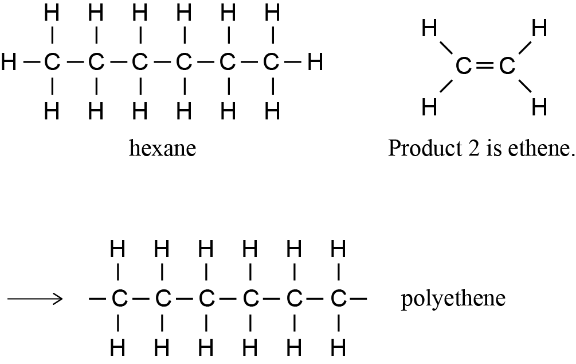 Reaction 1 is cracking. The conditions required are heat, pressure, catalyst.THREE out of four names / structures correct.2015EvidenceAchievementMeritExcellence(i)(ii)Catalyst, heat, pressure.C12H26  2C2H4 + C8H18States one condition required.	•  Gives correct formulae of products.  